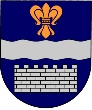 DAUGAVPILS PILSĒTAS DOMEDAUGAVPILS PILSĒTAS BĒRNU UN JAUNIEŠU CENTRS „JAUNĪBA”Reģ. Nr. 2751901720Tautas ielā 7, Daugavpilī, LV-5404, tālr. 65435787, fakss 65435657, e-pasts jauniba@inbox.lv2018. gada 30.janvārīUZAICINĀJUMSiesniegt piedāvājumuPasūtītājsDaugavpils pilsētas Bērnu un jauniešu centrs “Jaunība”Tautas ielā 7, Daugavpils, LV- 5417Tālruņi: 65435657, 65435787, 27028565Fakss: 65435657e-pasts: jauniba@inbox.lvMājas lapa: www.jauniba.lvKontaktpersona: Rita Lovčinovska                         Iepirkuma idenfikācijas Nr. DPBJCJ2018/1-N“Par kārtridžu uzpildes pakalpojuma sniegšanu Daugavpils pilsētas Bērnu un jauniešu centram “Jaunība””Iepirkuma priekšmets un mērķis:         BJC “Jaunība” mācību un metodiskā darba vajadzībām ir nepieciešamība printeru  kārtridžu uzpilde       2.2.Cenu aptauja tiek rīkota ar mērķi izvēlēties piedāvājumu ar zemāko cenu.Piedāvājumu var iesniegt: pa pastu, pa faksu, elektroniski vai personīgi Tautas ielā 7. Daugavpilī, kabinetā Nr.1 līdz 2018.gada 08.februārim  plkst.12.00.Paredzamā līguma izpildes termiņš: 2018.gada februāris - decembrisPiedāvājumā jāiekļauj:Pretendenta rakstisks iesniegums par dalību iepirkuma procedūrā, kas sniedz īsas ziņas par pretendentu (pretendenta nosaukums, juridiskā adrese, reģistrācijas Nr., kontaktpersonas vārds, uzvārds, fakss, e-pasts);Finanšu piedāvājums iesniedzams , norādot vienas vienības izmaksas. Cena jānorāda euro un tajā jāietver priekšmeta un uzstādīšanas cena, normatīvajos aktos paredzētie nodokļi un visas izmaksas . Izmaksas jānorada euro ar un bez PVN.Ar lēmuma pieņemšanu var iepazīties mājas lapā: www.jauniba.lv un pilsētas domes mājas lapā www.daugavpils.lvSpecifikācijaIepirkuma komisijas priekšsēdētāja                   I.JackevičaN.p.k.Preces nosaukumsCena bez (PVN)Cena ar PVNToneris SAMSUNG ML-2010 Toneris MLT-D119S/SEECanon Sensys MF4120Toneris Canon 728Canon Sensys MF4120Toneris FX-10Brother HL-2240DToneris NT-PB420Canon LBP 2900Kārtridža RXR100HP LaserJet P1566Kārtridža 78ASamsung ML-2580NKārtridža MLT-D105LSharp AR-5320Samsung SCX-3405FKārtridža MLT-D101SSamsung ML-2165Kārtridža MLT-D101SBrother HL-L9310CDWKārtridža TN-910BKKārtridža TN-910CKārtridža TN-910MKārtridža TN-910Y